Introduction to Photosynthesis & RespirationDo Now:  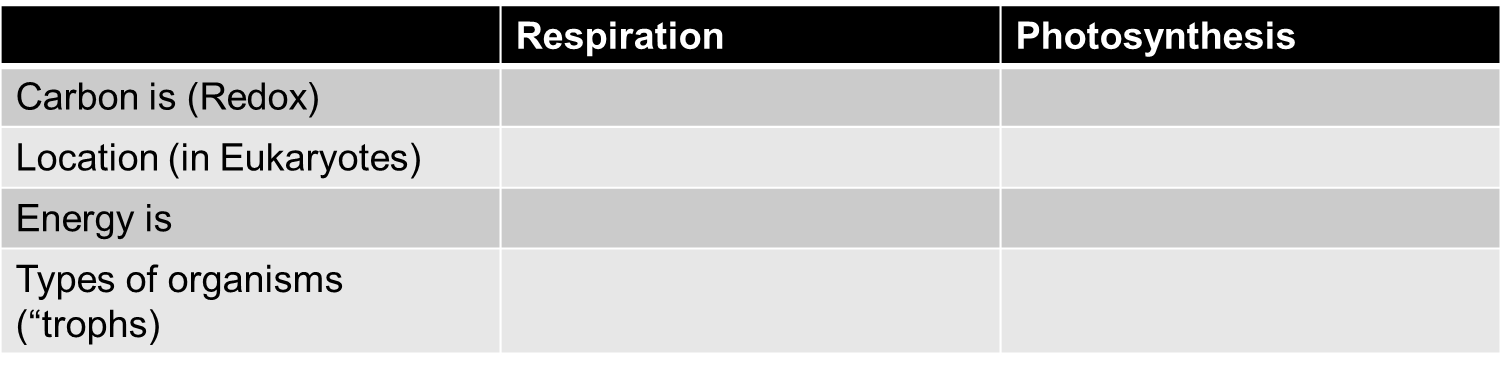 Most autotrophs use the process of ___________________ to capture the energy they need from _________.Heterotrophs must take in energy from __________________ that they take in.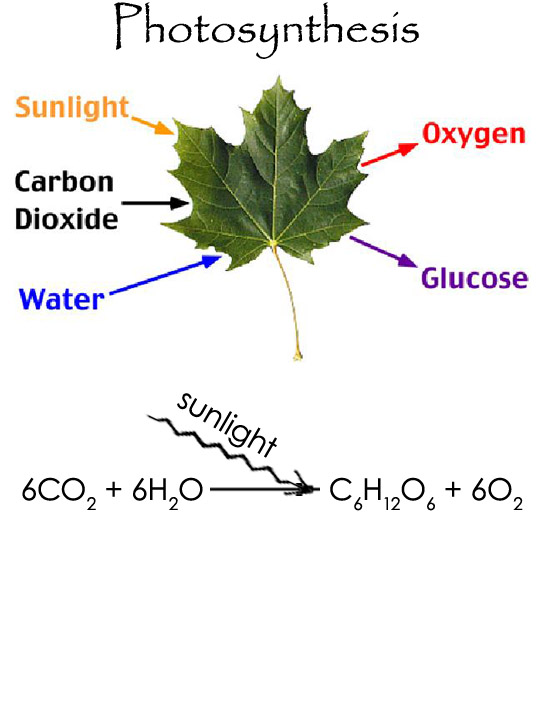 Photosynthesis definition:  Photosynthesis uses the energy of _________ to combine _______________ and ___________ to make __________ and ___________The process of photosynthesis has two main steps:	1. In the ____________________, the energy of light is captured, and ___________ is split into ___ and ___.	2.  In the ___________________, CO2 from the ________________ is used to build _______________.The cell part where photosynthesis takes place in eukaryotic cells is the ____________________.The Carbon Cycle of LifeThe Light ReactionLabeled Drawing of a chloroplast:  label stroma and thylakoids	How the light reactions happen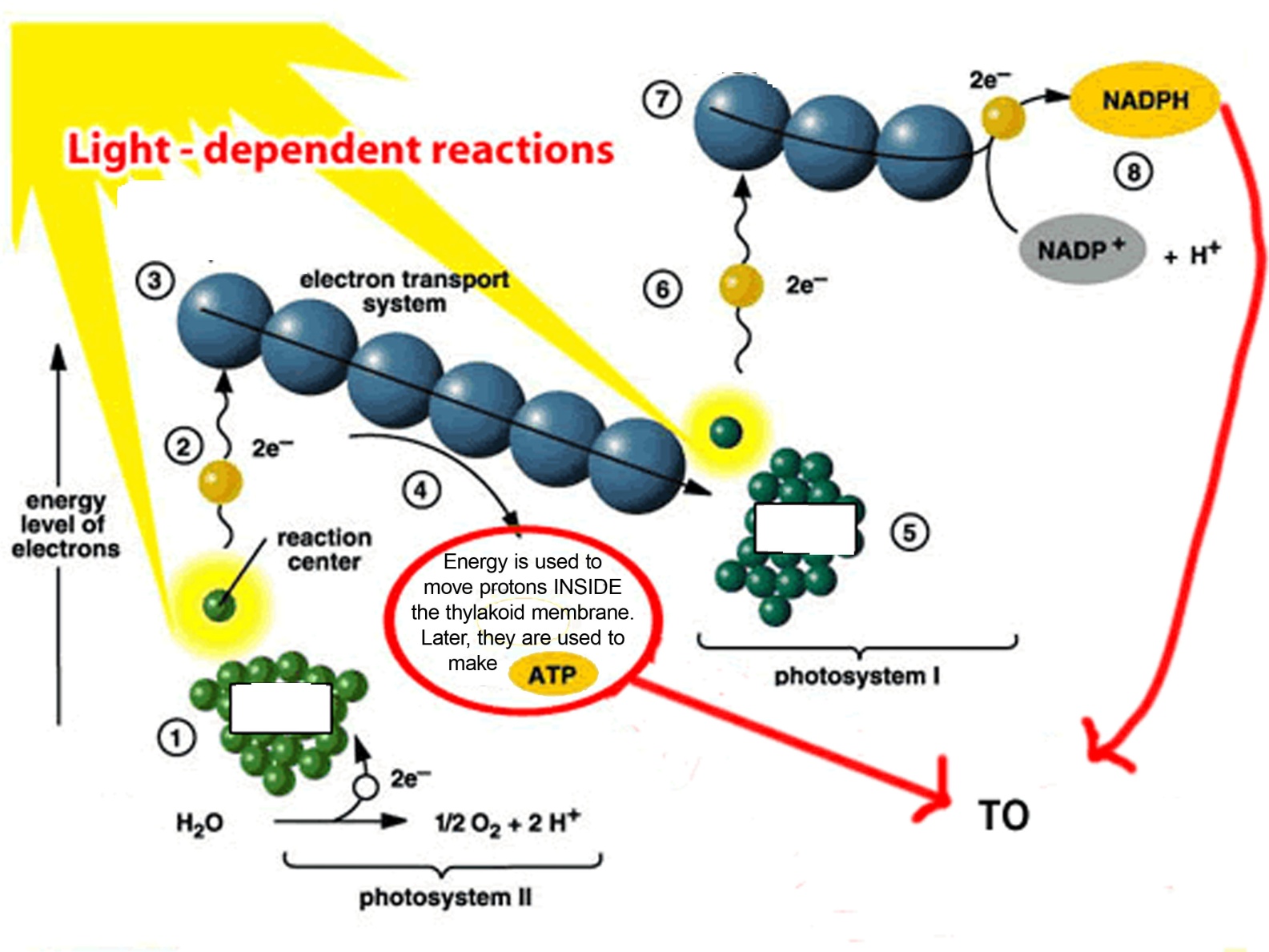 Light Reactions:  How they happen:12345678Calvin Cycle (“Dark Reactions”) Basics (more later):	The Calvin Cycle builds __________ from _______.  This is called ______________________	The energy for the process comes from _____  and __________ made during the ______________________.	This process also happens in the chloroplast (specifically, the __________).Important Calvin Cycle Details	3 Main Phases:  ______________, ________________, and ______________________________	What is RuBP, and why does it matter?  ________________________________________________________	The enzyme RuBisCo:  What does it do, and why does it matter?  ___________________________________	________________________________________________________________________________________What is the actual product of the Calvin Cycle?  Hint, it’s NOT glucose.  _________________________	Energy inputs required per glucose made:  ________________________________________________The Calvin Cycle (Light-Independent Reactions)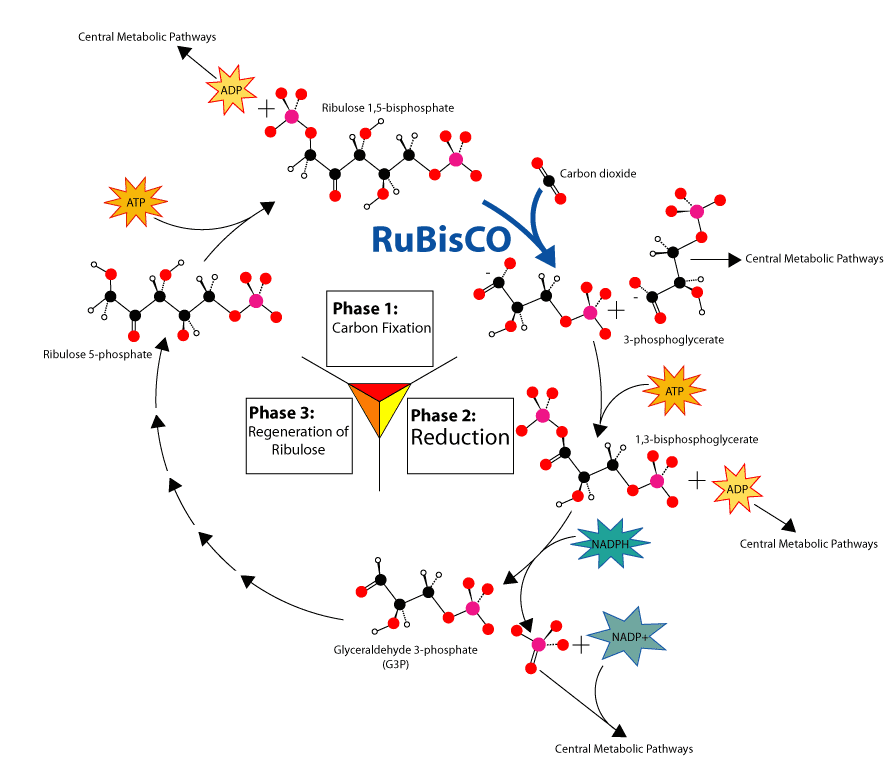 SUPER IMPORTANT PHOTOSYNTHESIS DIAGRAM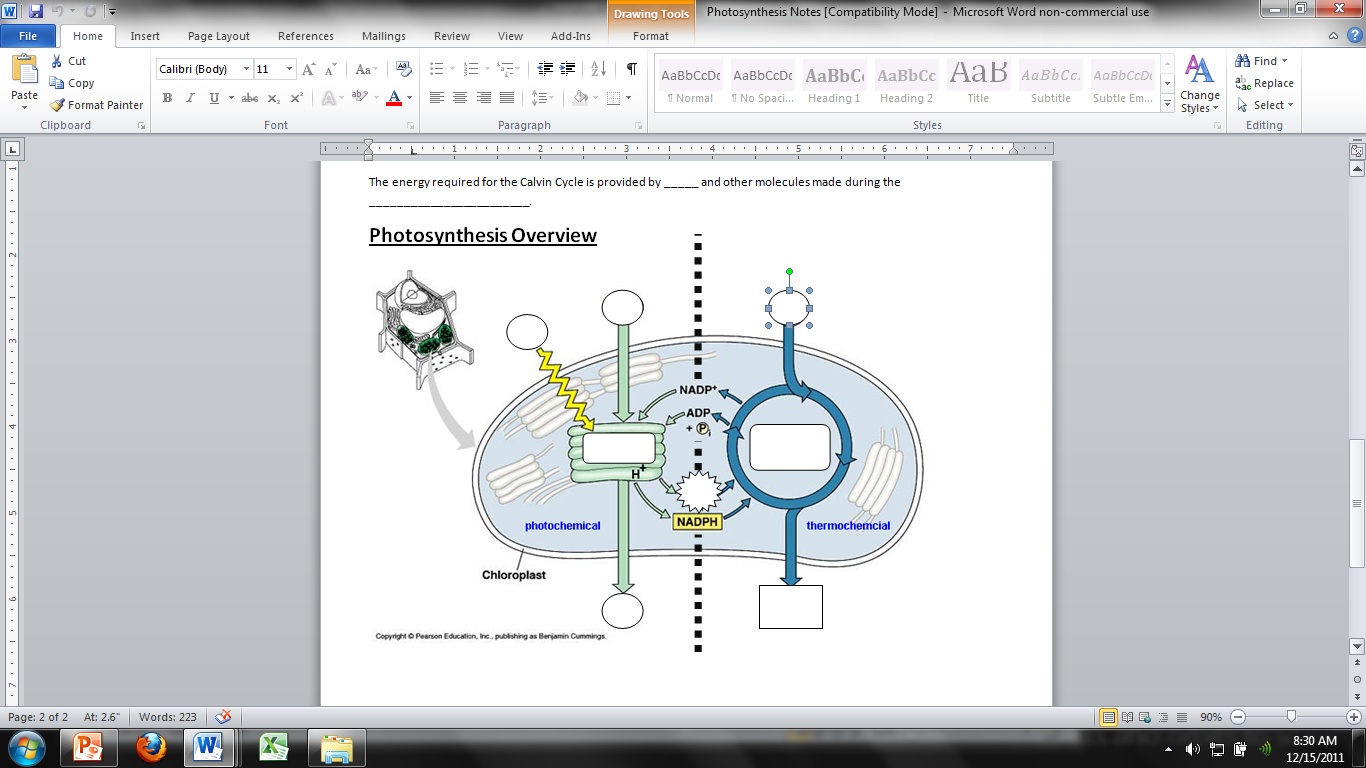 